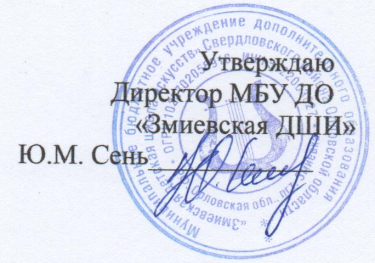 План заданий для дистанционных занятий преподавателя Александровой М.С.для 6 класса при 8 -летнем сроке обученияс 13 по 30 апреляДата Живопись13.04Продолжение урока. Поиск выразительного живописно-пластического решения. 20.04Продолжение урока. Передача формы предметов и пространства в натюрморте с учетом освещенности.27.04Продолжение урока. Детализация. Завершение работы.Композиция станковая13.04Продолжение урока. Создание композиции с учетом плановости.20.04Продолжение урока. Введение цвета в композицию.27.04Продолжение урока. Пространственно-плановое тональное и цветовое решение.История искусств16.04Архитектура и скульптура русского классицизма.https://www.youtube.com/watch?v=ndpUq3AMG6U 23.04Русская живопись 18 векаПросмотр фильма Часть 2. Фильм 3. Изобразительное искусство Российской империи XVIII века - "Века просвещения".https://www.youtube.com/watch?v=sL18hqGlolw 30.04Русское декоративно-прикладное искусство 18 века.Зарисовка костюма 18 века. Формат и техника свободная.Рисунок16.04Натюрморт из двух предметов комбинированной формы, различных по тону. Грамотная компоновка натюрморта в листе. Формат А3, карандаш.23.04Продолжение урока. Построение предметов с учетом перспективных сокращений.30.04Детализация. Передача цельности изображения натюрморта.